TEST UNIT 1 - 5Datum: 12. 12. 2012Materiál vznikl v rámci projektu Škola pro životč.proj. CZ.1.07/1.4.00/21.2165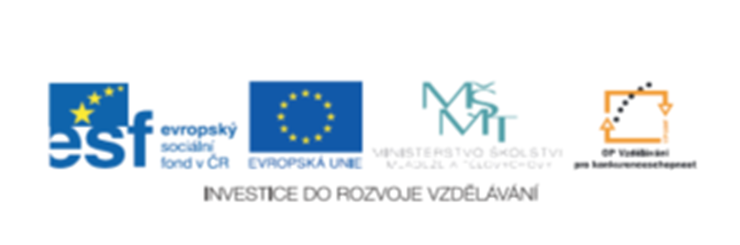                                      TEST UNIT 1 – 5Name: …………………………..                   Date:  …………………………….Použij správně předložky in, on, near, under a přelož:Na stole ………………………………., pod postelí ………………………………u lavice ……………………………….., v krabici ……………………………………na židli ……………………………….., pod knihou ……………………………….Uspořádej slova do vět:THERE’S / ON THE TABLE / OF CHOCOLATES / A BOX / .………………………………………………………………………………………………….A KITE / THERE’S / UNDER / THE BED / .………………………………………………………………………………………………….HOW MANY ?Nineteen + six = ……………………………………………………………….Twenty-eight – eleven = …………………………………………………..A hundred – thirty-two = …………………………………………………Nine + nineteen = ……………………………………………………………Počítej po desítkách do sta:Ten,………………………………………………………………………………………………………………………………………………………………………………………………Vyber správné slovo one/some:There’s some/one orange.    There’s some/one water.There’s some/one milk.         There’s some/one butter.Pokračuj v nákupu: Can I have a tin of …………………………., a bottle of ………………………, a packet of ………………………………, a …………………………………………, a …………………………………………. and ……………………………………………please?Odpověz krátce: Yes, I can. / No, I can’t.Can you play the violin ? ………………………………………………….Can you play ice-hockey ? ……………………………………………….Can you make a cake ? ……………………………………………………Can you dance zumba ? …………………………………………………..Přelož do angličtiny:Útočí tam na lidi. ………………………………………………………………Někdo poslouchá. ………………………………………………………………Kde je Pluto? ……………………………………………………………………..Oni se dívají na televizi. ………………………………………………………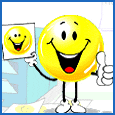                    AnotacePracovní listy sloužící k prověření znalostí za dané období.AutorMgr. Ivana TesařováPředmětAnglický jazykOčekávaný výstupRozumí známým slovům a jednoduchým větám ve vztahu k osvojovaným tématům, doplňuje a obměňuje krátké texty .Druh učebního materiáluPísemkaCílová skupina          Žáci 4. ročníkuMetodický postupJe uveden v záhlaví cvičení